Artikel der „Emsdettener Volkszeitung“ (EV digital) vom 26.06.2023
Inhalte sind urheber- und nutzungsrechtlich geschützt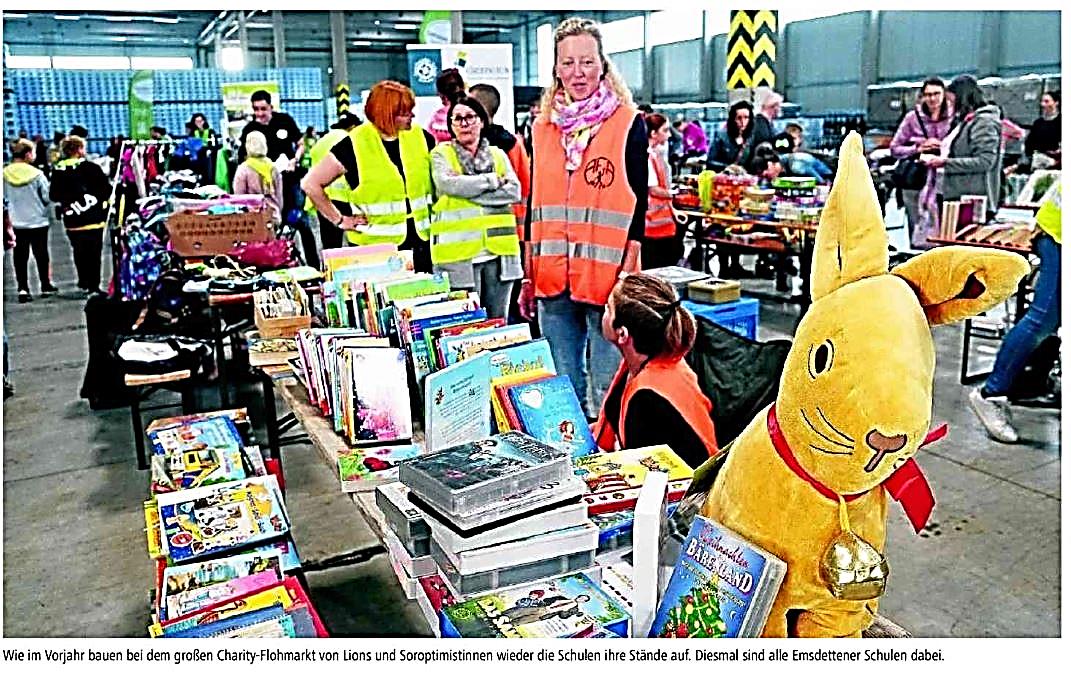 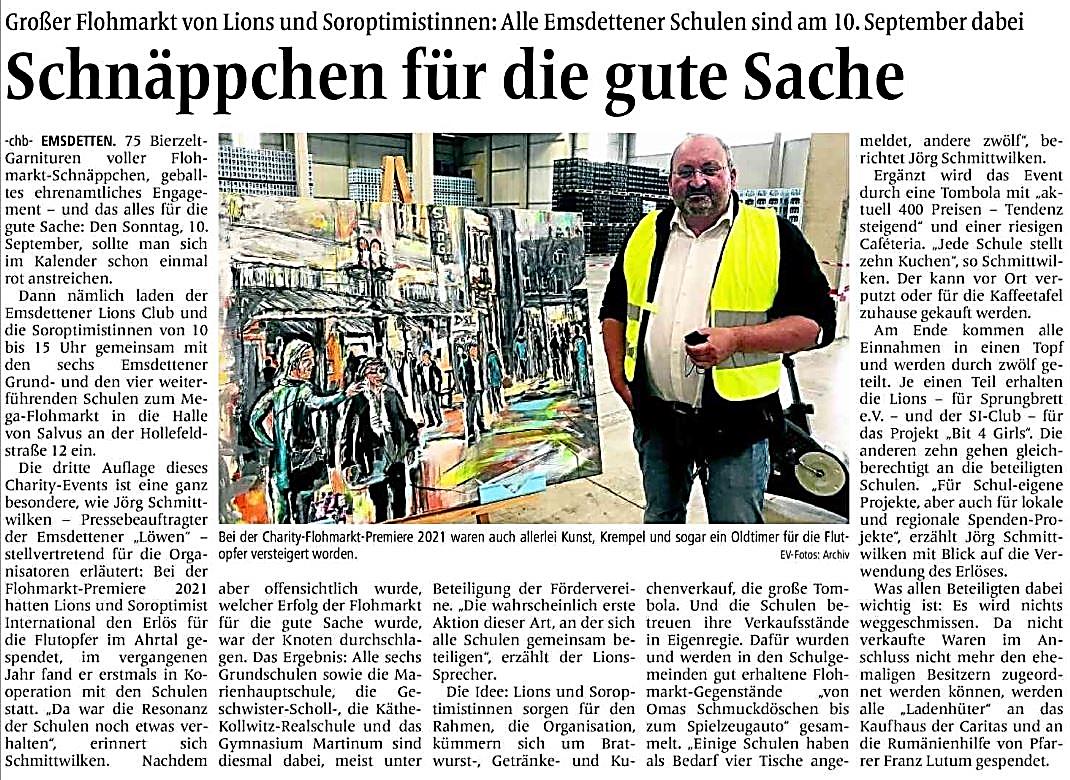 